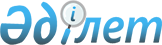 О присвоении наименовании улицамРешение акима сельского округа Шубарсу Ордабасинского района Туркестанской области от 19 февраля 2020 года № 46. Зарегистрировано Департаментом юстиции Туркестанской области 21 февраля 2020 года № 5438
      В соответствии с подпунктом 4) статьи 14 Закона Республики Казахстан от 8 декабря 1993 года "Об административно-территориальном устройстве Республики Казахстан", с учетом мнения населения и на основании заключения ономастической комиссии при акимате Туркестанской области от 26 декабря 2019 года, аким сельского округа Шубарсу Ордабасинского района РЕШИЛ:
      1. Присвоить улицам сельского округа Шубарсу следующие наименования:
      1) безымянной улице в селе Шубарсу – наименование Ақжелек; 
      2) безымянной улице в селе Шубарсу – наименование Аксеңгір;
      3) безымянной улице в селе Шубарсу – наименование Ақкемер; 
      4) безымянной улице в селе Шубарсу – наименование Ақжолтай; 
      5) безымянной улице в селе Шубарсу – наименование Алты Алаш;
      6) безымянной улице в селе Шубарсу – наименование Ақтілек; 
      7) безымянной улице в селе Шубарсу – наименование Шымқорған; 
      8) безымянной улице в селе Шубарсу – наименование Аманат; 
      9) безымянной улице в селе Шубарсу – наименование Арнасай;
      10) безымянной улице в селе Шубарсу – наименование Атажұрт;
      11) безымянной улице в селе Шубарсу – наименование Ақкөл;
      12) безымянной улице в селе Шубарсу – наименование Ақшеңгел;
      13) безымянной улице в селе Шубарсу – наименование Ақсүбе;
      14) безымянной улице в селе Шубарсу – наименование Ақсемсер; 
      15) безымянной улице в селе Шубарсу – наименование Ақшоқы;
      16) безымянной улице в селе Шубарсу – наименование Алтынтөбе;
      17) безымянной улице в селе Шубарсу – наименование Алтынкемер;
      18) безымянной улице в селе Шубарсу – наименование Атамұра;
      19) безымянной улице в селе Шубарсу – наименование Айгөлек;
      20) безымянной улице в селе Шубарсу – наименование Алтындән;
      21) безымянной улице в селе Шубарсу – наименование Алакөл;
      22) безымянной улице в селе Шубарсу – наименование Ақын Сара;
      23) безымянной улице в селе Шубарсу – наименование Алмалық;
      24) безымянной улице в селе Шубарсу – наименование Алматы;
      25) безымянной улице в селе Шубарсу – наименование Аңырқай;
      26) безымянной улице в селе Шубарсу – наименование Арыстанды;
      27) безымянной улице в селе Шубарсу – наименование Аруана;
      28) безымянной улице в селе Шубарсу – наименование Арқалық;
      29) безымянной улице в селе Шубарсу – наименование Шатқал;
      30) безымянной улице в селе Шубарсу – наименование Аспара;
      31) безымянной улице в селе Шубарсу – наименование Атбасар;
      32) безымянной улице в селе Шубарсу – наименование Аягөз;
      33) безымянной улице в селе Шубарсу – наименование Бақанас; 
      34) безымянной улице в селе Шубарсу – наименование Балқурай;
      35) безымянной улице в селе Шубарсу – наименование Баянауыл;
      36) безымянной улице в селе Шубарсу – наименование Байырқұм;
      37) безымянной улице в селе Шубарсу – наименование Боралдай;
      38) безымянной улице в селе Шубарсу – наименование Бурабай;
      39) безымянной улице в селе Шубарсу – наименование Дауылпаз; 
      40) безымянной улице в селе Шубарсу – наименование Егінді бұлақ;
      41) безымянной улице в селе Шубарсу – наименование Ердәуіт;
      42) безымянной улице в селе Шубарсу – наименование Ерейментау;
      43) безымянной улице в селе Шубарсу – наименование Ғарышкер;
      44) безымянной улице в селе Шубарсу – наименование Зайсан; 
      45) безымянной улице в селе Шубарсу – наименование Зеренді;
      46) безымянной улице в селе Шубарсу – наименование Жалын;
      47) безымянной улице в селе Шубарсу – наименование Жаушықұм;
      48) безымянной улице в селе Шубарсу – наименование Жастабан; 
      49) безымянной улице в селе Шубарсу – наименование Жеті жарғы;
      50) безымянной улице в селе Шубарсу – наименование Жетіқоңыр; 
      51) безымянной улице в селе Шубарсу – наименование Желтау;
      52) безымянной улице в селе Шубарсу – наименование Жетіген;
      53) безымянной улице в селе Шубарсу – наименование Жетіқазына; 
      54) безымянной улице в селе Шубарсу – наименование Жезкиік;
      55) безымянной улице в селе Шубарсу – наименование Жусанды;
      56) безымянной улице в селе Шубарсу – наименование Жұмбақтас; 
      57) безымянной улице в селе Шубарсу – наименование Кемеңгер;
      58) безымянной улице в селе Шубарсу – наименование Қазына;
      59) безымянной улице в селе Шубарсу – наименование Кеңдала; 
      60) безымянной улице в селе Шубарсу – наименование Кербұлақ; 
      61) безымянной улице в селе Шубарсу – наименование Керегетас;
      62) безымянной улице в селе Шубарсу – наименование Керуен; 
      63) безымянной улице в селе Шубарсу – наименование Қазақ Ордасы; 
      64) безымянной улице в селе Шубарсу – наименование Қаракөл;
      65) безымянной улице в селе Шубарсу – наименование Қарағайлы; 
      66) безымянной улице в селе Шубарсу – наименование Қарауылтөбе;
      67) безымянной улице в селе Шубарсу – наименование Қаршыға;
      68) безымянной улице в селе Шубарсу – наименование Қарағанды;
      69) безымянной улице в селе Шубарсу – наименование Ханқорған;
      70) безымянной улице в селе Шубарсу – наименование Қапшағай;
      71) безымянной улице в селе Шубарсу – наименование Бойтұмар;
      72) безымянной улице в селе Шубарсу – наименование Қаһарман;
      73) безымянной улице в селе Шубарсу – наименование Кереку; 
      74) безымянной улице в селе Шубарсу – наименование Құланды;
      75) безымянной улице в селе Шубарсу – наименование Қой тас; 
      76) безымянной улице в селе Шубарсу – наименование Құсжолы;
      77) безымянной улице в селе Шубарсу – наименование Дермене;
      78) безымянной улице в селе Шубарсу – наименование Қостанай;
      79) безымянной улице в селе Шубарсу – наименование Маңғыстау;
      80) безымянной улице в селе Шубарсу – наименование Маяқұм;
      81) безымянной улице в селе Шубарсу – наименование Мерген; 
      82) безымянной улице в селе Шубарсу – наименование Найзатас;
      83) безымянной улице в селе Шубарсу – наименование Наурызек; 
      84) безымянной улице в селе Шубарсу – наименование Қазақстан-2050;
      85) безымянной улице в селе Шубарсу – наименование Нұрлы таң;
      86) безымянной улице в селе Шубарсу – наименование Нұрмекен;
      87) безымянной улице в селе Шубарсу – наименование Нұрсая; 
      88) безымянной улице в селе Шубарсу – наименование Орал;
      89) безымянной улице в селе Шубарсу – наименование Пістелі;
      90) безымянной улице в селе Шубарсу – наименование Сарайшық;
      91) безымянной улице в селе Шубарсу – наименование Сарыкемер;
      92) безымянной улице в селе Шубарсу – наименование Баянауыл; 
      93) безымянной улице в селе Шубарсу – наименование Мәңгілік;
      94) безымянной улице в селе Шубарсу – наименование Сарыағаш;
      95) безымянной улице в селе Шубарсу – наименование Сары өзен;
      96) безымянной улице в селе Шубарсу – наименование Семей;
      97) безымянной улице в селе Шубарсу – наименование Созақ;
      98) безымянной улице в селе Шубарсу – наименование Сүткент;
      99) безымянной улице в селе Шубарсу – наименование Сүмбіле;
      100) безымянной улице в селе Шубарсу – наименование Жиделі;
      101) безымянной улице в селе Шубарсу – наименование Сұлукөл;
      102) безымянной улице в селе Шубарсу – наименование Тайбурыл;
      103) безымянной улице в селе Шубарсу – наименование Тараз;
      104) безымянной улице в селе Шубарсу – наименование Талдықорған;
      105) безымянной улице в селе Шубарсу – наименование Тарбағатай;
      106) безымянной улице в селе Шубарсу – наименование Ордалы;
      107) безымянной улице в селе Шубарсу – наименование Қарауыл;
      108) безымянной улице в селе Шубарсу – наименование Ұлы Жібек жолы;
      109) безымянной улице в селе Шубарсу – наименование Ұзыната;
      110) безымянной улице в селе Шубарсу – наименование Үкәшата;
      111) безымянной улице в селе Шубарсу – наименование Хантәңірі;
      112) безымянной улице в селе Шубарсу – наименование Хантау;
      113) безымянной улице в селе Шубарсу – наименование Ақтөбе;
      114) безымянной улице в селе Шубарсу – наименование Айбын;
      115) безымянной улице в селе Шубарсу – наименование Құтмекен;
      116) безымянной улице в селе Шубарсу – наименование Ақжол;
      117) безымянной улице в селе Шубарсу – наименование Айдарлы;
      118) безымянной улице в селе Шубарсу – наименование Алтай;
      119) безымянной улице в селе Шубарсу – наименование Ақмешіт;
      120) безымянной улице в селе Шубарсу – наименование Ақниет;
      121) безымянной улице в селе Шубарсу – наименование Жасұлан; 
      122) безымянной улице в селе Шубарсу – наименование Ақсай;
      123) безымянной улице в селе Шубарсу – наименование Ақтерек;
      124) безымянной улице в селе Шубарсу – наименование Ақбидай;
      125) безымянной улице в селе Шубарсу – наименование Алтыбақан; 
      126) безымянной улице в селе Шубарсу – наименование Асар;
      127) безымянной улице в селе Шубарсу – наименование Асылмұра;
      128) безымянной улице в селе Шубарсу – наименование Ақсарай;
      129) безымянной улице в селе Шубарсу – наименование Арғымақ;
      130) безымянной улице в селе Шубарсу – наименование Атамұра;
      131) безымянной улице в селе Шубарсу – наименование Жетіген;
      132) безымянной улице в селе Шубарсу – наименование Алаш;
      133) безымянной улице в селе Шубарсу – наименование ЭКСПО-2017;
      134) безымянной улице в селе Шубарсу – наименование Арыс;
      135) безымянной улице в селе Шубарсу – наименование Аламан;
      136) безымянной улице в селе Шубарсу – наименование Алмалы; 
      137) безымянной улице в селе Шубарсу – наименование Ақсұңқар;
      138) безымянной улице в селе Шубарсу – наименование Атажолы;
      139) безымянной улице в селе Шубарсу – наименование Әулие ата;
      140) безымянной улице в селе Шубарсу – наименование Бағаналы;
      141) безымянной улице в селе Шубарсу – наименование Байқоңыр;
      142) безымянной улице в селе Шубарсу – наименование Балауса;
      143) безымянной улице в селе Шубарсу – наименование Баққоныс;
      144) безымянной улице в селе Шубарсу – наименование Бақшалы;
      145) безымянной улице в селе Шубарсу – наименование Балқаш;
      146) безымянной улице в селе Шубарсу – наименование Тұмар;
      147) безымянной улице в селе Шубарсу – наименование Гаухарана; 
      148) безымянной улице в селе Шубарсу – наименование Дермене; 
      149) безымянной улице в селе Шубарсу – наименование Думан;
      150) безымянной улице в селе Шубарсу – наименование Екпінді; 
      151) безымянной улице в селе Шубарсу – наименование Ертөстік;
      152) безымянной улице в селе Шубарсу – наименование Жас қазақ;
      153) безымянной улице в селе Шубарсу – наименование Жерұйық;
      154) безымянной улице в селе Шубарсу – наименование Бастау; 
      155) безымянной улице в селе Шубарсу – наименование Жетісу;
      156) безымянной улице в селе Шубарсу – наименование Көктөбе;
      157) безымянной улице в селе Шубарсу – наименование Күлтөбе;
      158) безымянной улице в селе Шубарсу – наименование Көкбұлақ;
      159) безымянной улице в селе Шубарсу – наименование Көксай;
      160) безымянной улице в селе Шубарсу – наименование Көкшетау; 
      161) безымянной улице в селе Шубарсу – наименование Қарқаралы;
      162) безымянной улице в селе Шубарсу – наименование Қызылқұм;
      163) безымянной улице в селе Шубарсу – наименование Қорғалжын; 
      164) безымянной улице в селе Шубарсу – наименование Қызылжар;
      165) безымянной улице в селе Шубарсу – наименование Нұр Отан;
      166) безымянной улице в селе Шубарсу – наименование Сауран; 
      167) безымянной улице в селе Шубарсу – наименование Самұрық; 
      168) безымянной улице в селе Шубарсу – наименование Құлагер; 
      169) безымянной улице в селе Шубарсу – наименование Сарыөзек;
      170) безымянной улице в селе Шубарсу – наименование Саржайлау;
      171) безымянной улице в селе Шубарсу – наименование Сығанақ;
      172) безымянной улице в селе Шубарсу – наименование Сырдария;
      173) безымянной улице в селе Шубарсу – наименование Тұран;
      174) безымянной улице в селе Шубарсу – наименование Ұлан;
      175) безымянной улице в селе Шубарсу – наименование Ұлыс;
      176) безымянной улице в селе Шубарсу – наименование Оқжетпес; 
      177) безымянной улице в селе Шубарсу – наименование Ордабасы;
      178) безымянной улице в селе Шубарсу – наименование Шапағат;
      179) безымянной улице в селе Шубарсу – наименование Шымбұлақ;
      180) безымянной улице в селе Шубарсу – наименование Үшқоңыр.
      2. Государственному учреждению "Аппарат акима сельского округа Шубарсу" в порядке установленном законодательством Республики Казахстан обеспечить:
      1) государственную регистрацию настоящего решения в Республиканском государственном учреждении "Департамент юстиции Республики Казахстан";
      2) в течение десяти календарных дней со дня государственной регистрации настоящего решения направление его копии в бумажном и электронном виде на казахском и русском языках в Республиканское государственное предприятие на праве хозяйственного ведения "Институт законодательства и правовой информации Республикии Казахстан" Министерства юстиции Республики Казахстан для официального опубликования и включения в эталонный контрольный банк нормативных правовых актов Республики Казахстан;
      3) размещение настоящего решения на интернет-ресурсе акимата Ордабасинского района после его официального опубликования.
      3. Контроль исполнением настоящего решения возложить на заместителя акима Г.Аман сельского округа Шубарсу.
      4. Настоящее решение вводится в действие по истечении десяти календарных дней после дня его первого официального опубликования.
					© 2012. РГП на ПХВ «Институт законодательства и правовой информации Республики Казахстан» Министерства юстиции Республики Казахстан
				
      Аким сельского округа Шубарсу

А. Турсунбаев
